Фоторепортаж о проведении спортивного развлечения с детьми средней группы в рамках Дня здоровья                                                                  «День воздушно-шариковых войск» 21.02.2022г. Гаптулхаева Люция Саетшовна, музыкальный руководитель;                                                                                                           Шилова Ирина Александровна, воспитатель                                                         высшей квалификационной категории;                                                                                Алексеева Елена Викторовна, воспитатель                                                              высшей квалификационной категории  Цель: создание эмоционально-положительного настроения у детей.Задачи:• знакомить детей с традицией празднования Дня защитника Отечества;• закреплять знания о военных профессиях, названиях военной техники;• совершенствовать координацию движений, формировать ловкость и меткость у детей;• воспитывать патриотические чувства.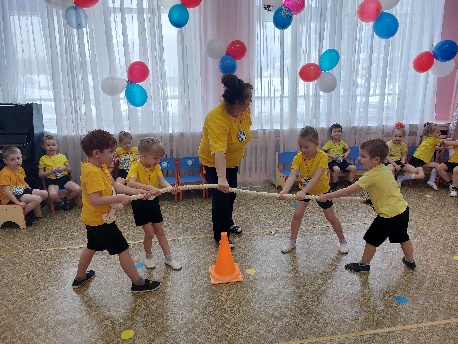 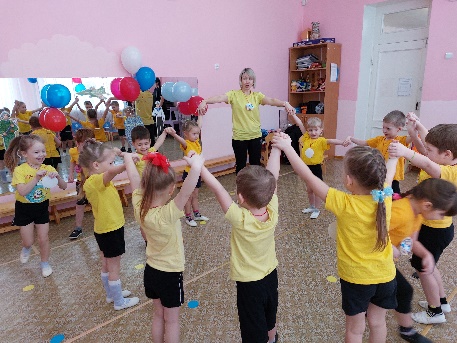 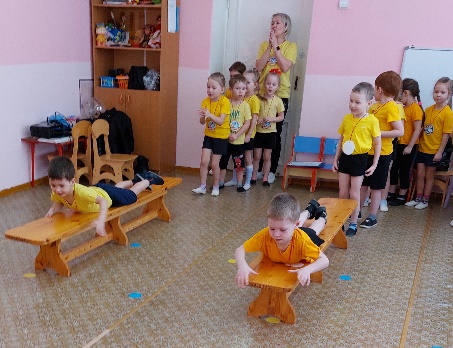 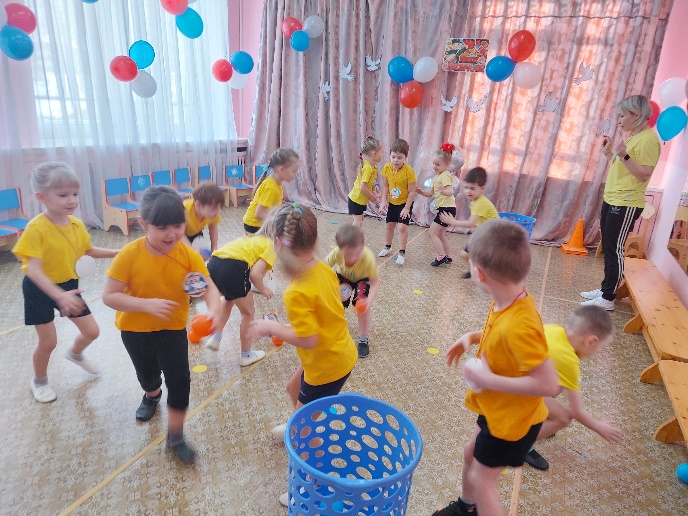 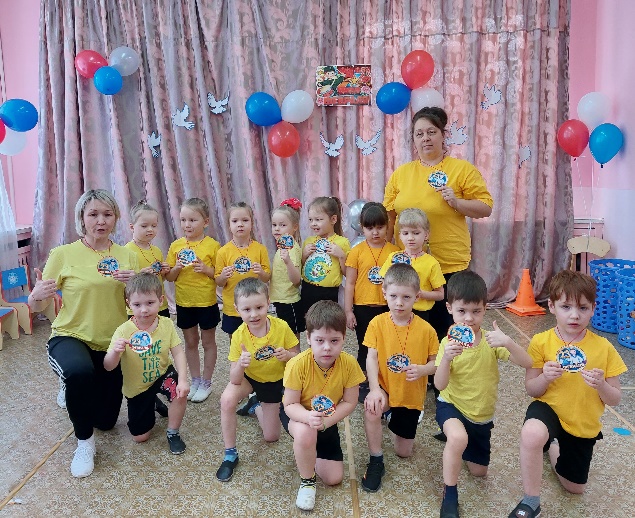 